LAPORAN TUGAS AKHIR PROSES PENULISAN NOVEL AUDIOBOOK “CATATAN NGENES MAHASISWA”Diajukan sebagai salah satu syarat untuk memperoleh gelar Ahli Madya 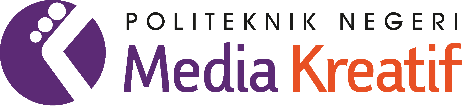 Disusun oleh:NINDYA PREVIAPUTRINIM: 19030097PROGRAM STUDI PENERBITANJURUSAN PENERBITANPOLITEKNIK NEGERI MEDIA KREATIFJAKARTA2022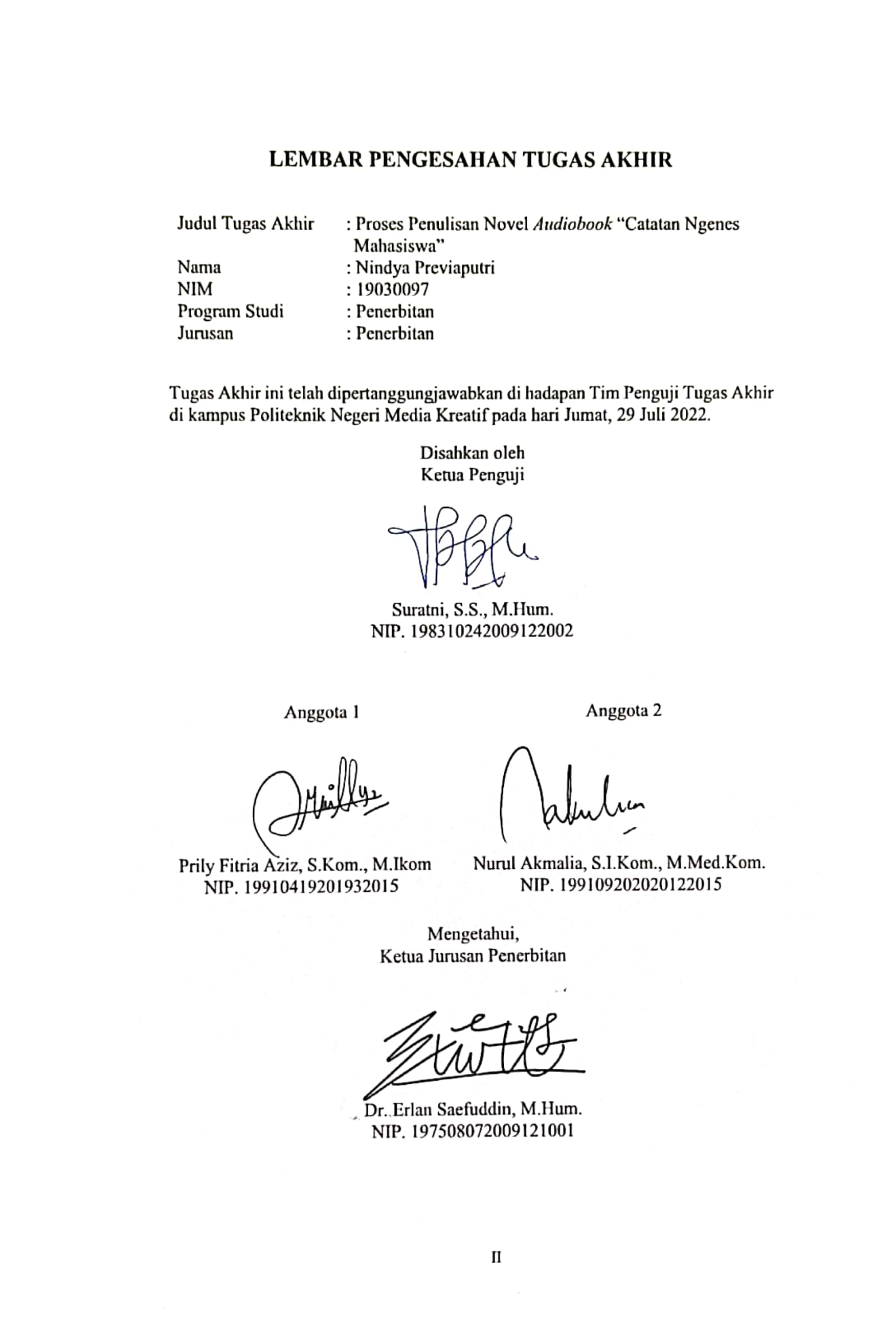 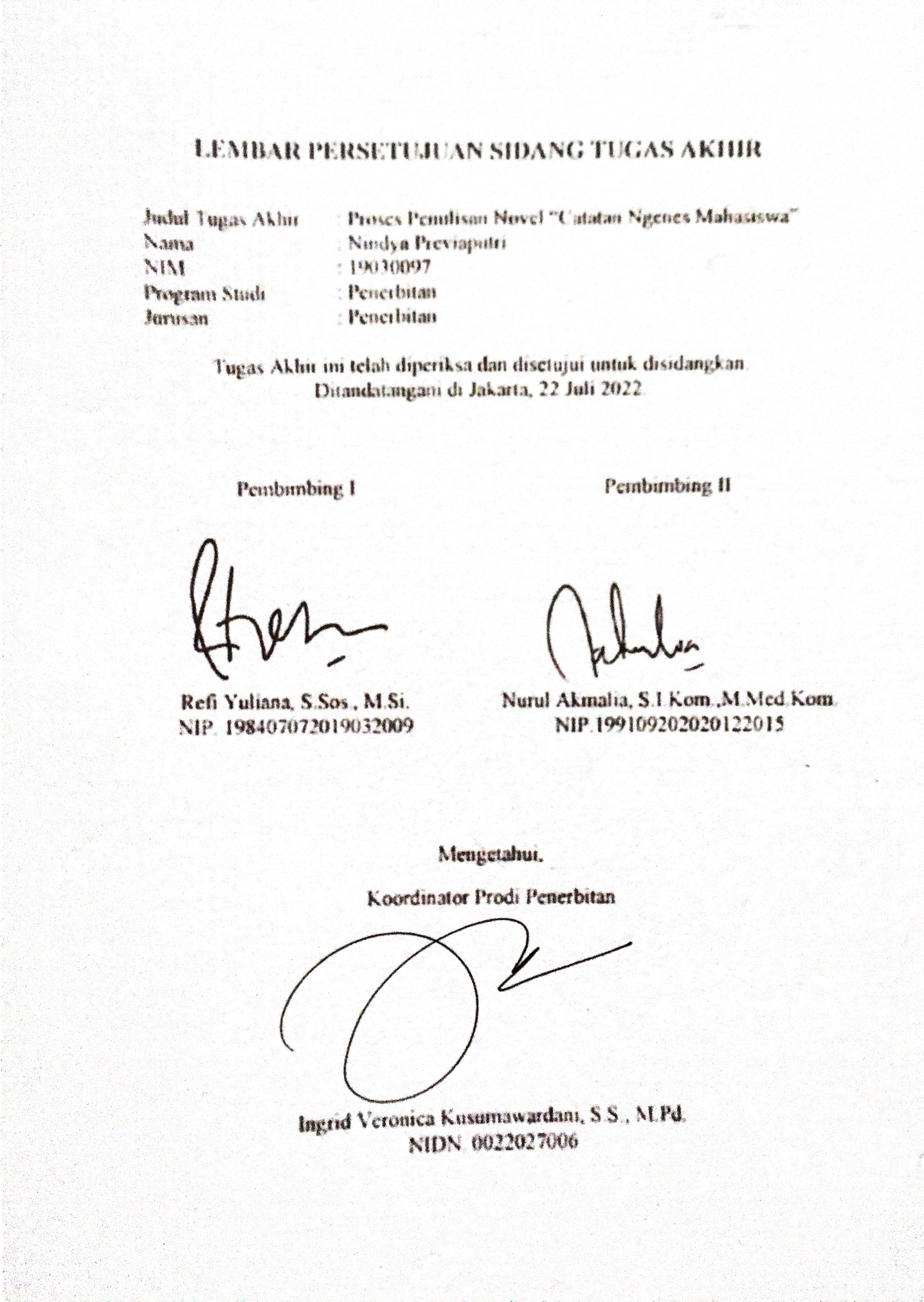 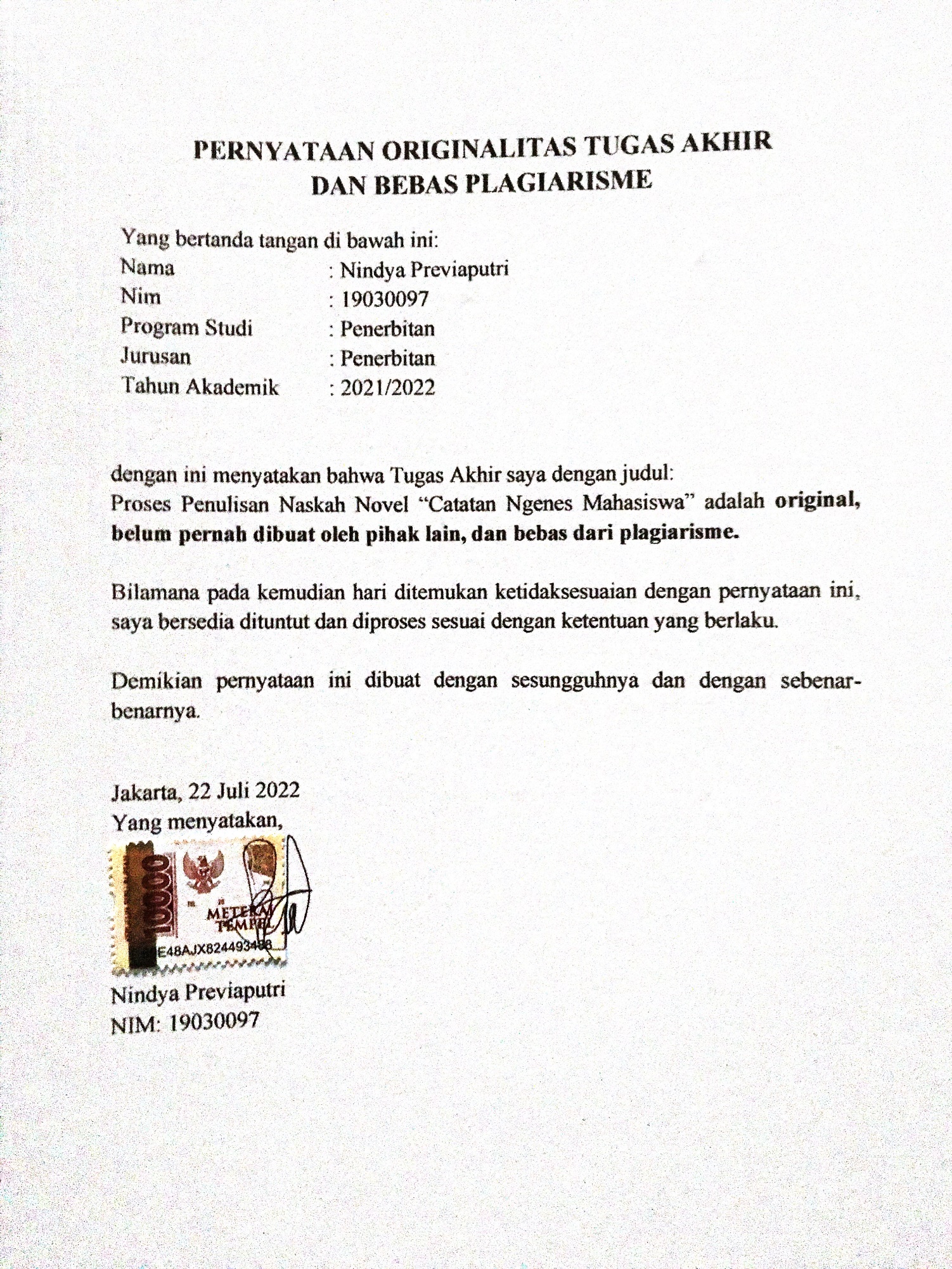 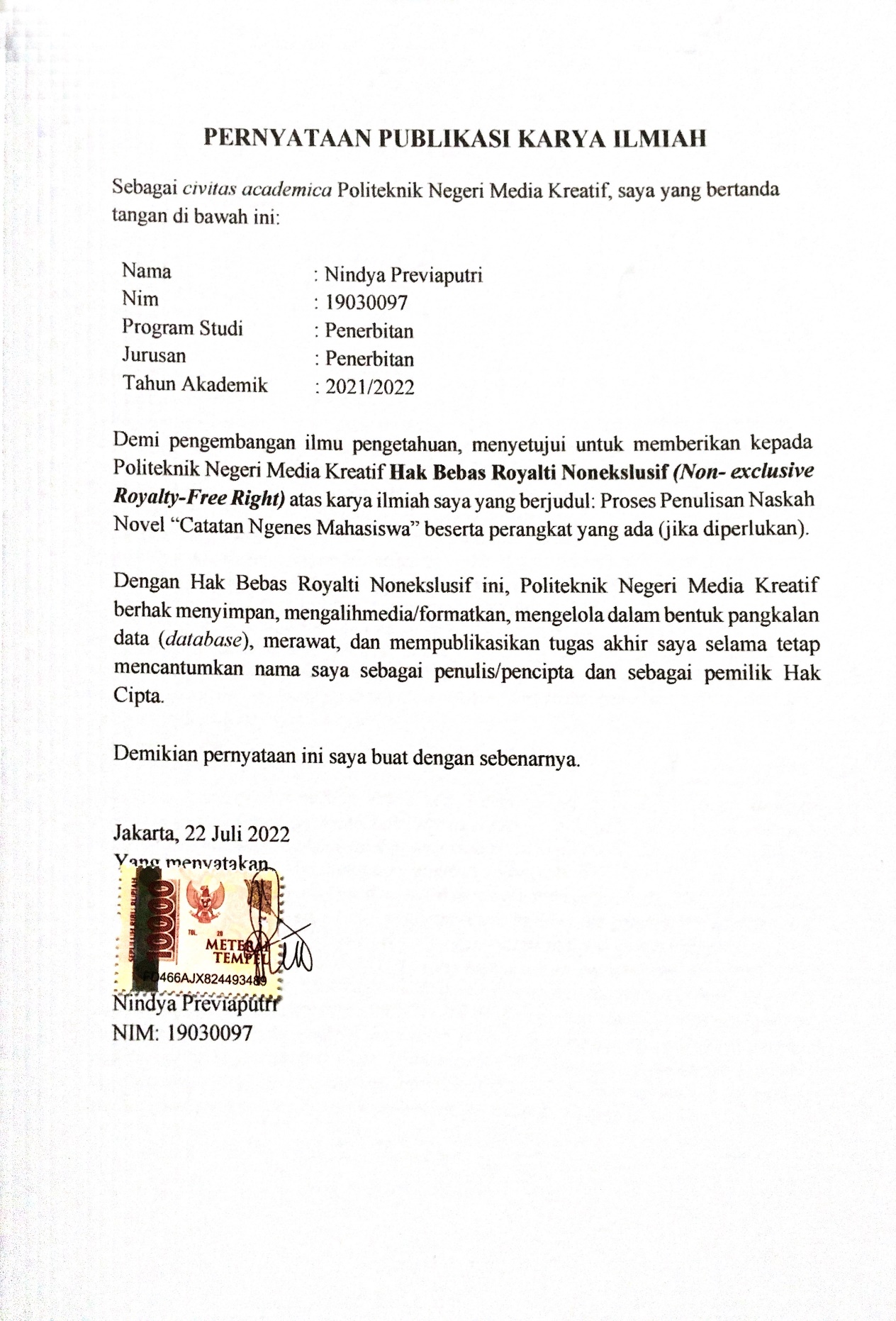 ABSTRAKThe novel "Catatan Ngenes Mahasiswa" is a drama-comedy genre fiction book, in this novel the author makes an Audiobook only as a supplement, with the theme of college student life. The purpose of this final project is to provide an overview of college student life which is considered by highschool students to be very free as well as a place for nostalgia for alumni who miss the days when they were college students. The writing uses Sutanto Leo's theory to explain the writing process. In this final project, the author uses several data collection techniques, namely observation that the author uses to observe college student behavior, then there is a survey to find out the respondents' preferences for drama-comedy books as well as want to know about the respondents' knowledge of Audiobooks, and the last literature study is used to references in novels. In this final project report, the author explains about the writing process starting from planning the writing, which consists of determining ideas, brainstorming, and determining the target audience, then writing a draft, to revising the draft. Then the author also explains about making Audiobooks, from writing scripts to uploading Audiobooks to Spotify.Keywords: Writing Process, Novel, Audiobook.Novel “Catatan Ngenes Mahasiswa” adalah buku fiksi bergenre drama-komedi, di novel ini juga memproduksi audiobook namun hanya sebagai suplemen. Novel ini bertemakan kehidupan mahasiswa, tujuan dibuatnya tugas akhir ini, untuk memberikan gambaran tentang kehidupan mahasiswa yang dinilai oleh para anak sekolah sangat bebas, sekaligus menjadi wadah untuk nostalgia para alumni yang merindukan masa-masa saat menjadi mahasiswa. Penulisan menggunakan teori Sutanto Leo dalam menuliskan tugas akhir. Tugas akhir ini, penulis menggunakan beberapa teknik pengumpulan data, yaitu observasi yang penulis gunakan untuk mengamati perilaku mahasiswa, lalu ada survei untuk mengetahui kegemaran responden terhadap buku drama-komedi sekaligus juga ingin mengetahui tentang pengetahuan responden terhadap audiobook, dan yang terakhir studi pustaka digunakan untuk refrensi dalam pembuatan novel. Dalam laporan tugas akhir, penuli menggunakan teori Sutanto Leo untuk menjelaskan tentang proses penulisan mulai dari merencanakan tulisan, yang terdiri dari menentukan ide, brainstorming, dan menentukan target pembaca, kemudian menulis draf, hingga merevisi draf. Lalu penulis juga menjelaskan mengenai pembuatan audiobook, dari mulai penulisan naskah hingga mengunggah audiobook ke Spotify.Kata Kunci: Proses Penulisan, Novel, Audiobook.PRAKATAPuji syukur kepada Tuhan Yang Maha Esa yang telah memberi kekuatan, kemampuan, dan kesabaran kepada penulis, sehingga penulis dapat menyelesaikan tugas akhir ini dengan baik. Tujuan penulisan tugas akhir adalah memenuhi salah satu persyaratan bagi mahasiswa untuk dapat menyelesaikan pendidikan Diploma-3 Program Studi Penerbitan di Politeknik Negeri Media Kreatif.Laporan tugas akhir ini tidak akan selesai dengan baik tanpa bantuan, bimbingan, dan dorongan dari orang-orang yang berada di sekitar penulis. Oleh karena itu, penulis ingin mengucapkan terima kasih banyak kepada:Dr. Tipri Rose Kartika, S.E., M.M., Direktur Politeknik Negeri Media Kreatif.Dr. Benget Simamora, M.M., Plt. Wakil Direktur Bidang Akademik.Dr. Erlan Saefuddin, M.Hum., Ketua Jurusan Penerbitan.Sulistiyo Wibowo, S.Sn., M.Sn., Sekretaris Jurusan Penerbitan. Ingrid Veronica Kusumawardani, S.S., M.Pd., Koordinator Program Studi Penerbitan.Refi Yuliana, S.Sos., M.Si, selaku Pembimbing I.Nurul Akmalia, S.I.Kom., M.Med.Kom, selaku Pembimbing II.Para dosen dan tenaga kependidikan Politeknik Negeri Media Kreatif yang telah melayani mahasiswa selama penulis menempuh pendidikan di sini.Keluarga yang selalu memberi dukungan.Salsabrina Azhari Putri dan Marwan Sidik Permana selaku Rekan penulis dalam membuat karya tugas akhir “Catatan Ngenes Mahasiswa”.Sahabat penulis Salsa, Andin, Shellma, Salsa, dan Nai yang sudah setia menemani, mendukung serta mendengarkan keluh kesah penulis selama ini, khususnya selama penyusunan tugas akhir.Adinda Salsa, selaku sahabat dan teman seperjuangan dari saat seminar proposal, yang selalu mendengarkan keluh kesah, sekaligus memberikan semangat.Anya dan Prisca, selaku sahabat yang selalu memberikan dukungan dan doa.Bernat selaku saudara saya yang selalu membuat saya semangat.One Direction yang selalu menemani saya dalam mengerjakan Tugas Akhir.Teman-teman Penerbitan angkatan 12 yang namanya tidak bisa penulis sebutkan satu per satu.Penulis menyadari masih banyak kekurangan dalam tugas akhir ini. Oleh sebab itu, penulis mengharapkan saran dan kritik yang membangun untuk tugas akhir ini. Jakarta, 22 Juli 2022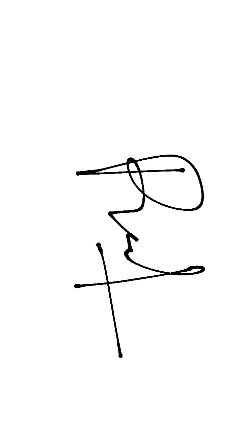 Penulis,Nindya PreviaputriNIM. 19030097DAFTAR ISIBAB I	1PENDAHULUAN	1A. Latar Belakang	1B. Identifikasi Masalah	3C. Batasan Masalah	3D. Rumusan Masalah	3E. Tujuan Penulisan	4F. Manfaat Penulisan	4BAB II	5TINJAUAN PUSTAKA	5A. Penulisan	5B. Karya Fiksi	6C. Novel	6D. Penulisan	9E. Media Audio	11F. Audiobook	11G. Pembuatan Audiobook	12BAB III	14METODE PELAKSANAAN	14A.	Objek Karya Tugas Akhir	14B.	Teknik Pengumpulan Data	15C.	Ruang Lingkup	16D.	Langkah Kerja	17BAB IV	20PEMBAHASAN	20A.	Penulisan	201. Merencanakan Tulisan	202. Menulis Draf	273. Merevisi Draf	34B.	Pembuatan Audiobook	351. Merekam	352. Editing	363. Mastering	37BAB V	40PENUTUP	40A. Simpulan	40B. Saran	41DAFTAR PUSTAKA	43DAFTAR TABELTabel 1 Spesifikasi Karya Tugas Akhir	15Tabel 2 Daftar buku refrensi dan tinjauan pustaka	22Tabel 3 Tabel penulisan naskah bab 1 Vindy	27Tabel 4 Tabel penulisan naskah bab 2 Resya	28Tabel 5 Tabel penulisan naskah bab 3 Disya	29Tabel 6 Tabel penulisan naskah bab 4 Riska	30Tabel 7 Tabel penulisan naskah bab 5 Dito	31Tabel 8 Tabel penulisan naskah bab 6 CNM	32Tabel 9 Tabel penulisan naskah bab 7 Epilog	33DAFTAR GAMBARGambar 1 Sampul novel “Catatan Ngenes Mahasiswa”	14Gambar 2 Survei untuk minat dalam membaca buku genre drama-komedi	21Gambar 3 Survei untuk pengetahuan responden terhadap audiobook.	22Gambar 4 Alur bab untuk novel	25Gambar 5 Penokohan untuk novel	26Gambar 6 Contoh penulisan sebelum revisi draf	34Gambar 7 Contoh penulisan setelah revisi draf	34Gambar 8 Perekaman audio	36Gambar 9 Pengerjaan editing	37Gambar 10 Proses mastering	38Gambar 11 Barcode menuju Spotify	39DAFTAR LAMPIRANLampiran 1 Biodata Penulis	44Lampiran 2 Lembar Pembimbing Satu	45Lampiran 3 Lembar Pembimbing Dua	46Lampiran 4 Dokumentasi Uji Proposal Tugas Akhir	47Lampiran 5 Pengerjaan Naskah	48Lampiran 6 Google Meet Kelompok	49Lampiran 7 Proofreading	50Judul Tugas Akhir: Proses Penulisan Novel Audiobook “Catatan Ngenes Mahasiswa”Nama: Nindya PreviaputriNIM: 19030097Pembimbing I: Refi YulianaPembimbing II: Nurul Akmalia